As part of our commitment to learning together about the history of Indigenous-Settler relations on this land, particularly where the Christian Church has been involved in perpetuating injustice, we are beginning each service with words that remind us that the land in and around Vancouver was taken over, sold, and settled without the consent of the Coast Salish peoples who have always lived here and have historic title to it.THIS WEEK’S EVENTSUPCOMING EVENTSCHURCH NEWSPray for:- Muriel Mortimer, with declining health.- Richard Johns’ father, suffering from anxiety and health problems, as well as Richard’s mother, as she cares for her husband.- Francis Tam, on the waitlist for ankle replacement surgery.2017 Evening Congregation Camp at Deroche Retreat Center - September 22-24. - This year, the evening congregation will spend a weekend together from Friday Sept 22nd (evening) to Sunday Sept 24th (3pm). We will be at Deroche Retreat Center, just beyond Mission (around 1 ½ hours drive). It is a beautiful location, nestled between a mountain and the Fraser River. More details to come, but for now SAVE THE DATE!!Staff Away: Mark and Erin will be away May 17-May 24.	         Tim will be away May 24-June 6	         All staff will be away May 26-May 28COMMUNITY BULLETIN BOARDWork around the church? – If you have seen spaces or areas of the church that you think need a good sprucing up or that you would like to spend a day improving, you are invited to take initiative for those spaces. You could organize a low-key work day with your home group or on your own. Or you could work on it periodically throughout the summer. If this interests you, please contact Kim in the office (admin@gcbchurch.ca). Below is a list of ideas:Yard work along the side of the buildingDoug Lusignan (our maintenance man) needs 1-2 people to help him clear debris off the roof. This would take 2 hours max.Organizing the living room behind the sanctuaryDeep cleaning StillpointePainting window trimCELEBRATION!! – Glory from the morning congregation has finally received his work visa, and he would like to invite you to celebrate with him on Saturday June 3rd from 6pm-9:30pm at Stillpointe. Please bring a dessert to share. Glory will be sharing more of his story around 7:30pm.Morning Congregation Hospitality - Following the June 11 morning service we will have pizza and planning for those who are part of the a.m. hospitality team.  If you help out with the soup lunches, coffee or tea time, or would like to find out more about how you can help out please come.  (Also, please RSVP with joy@gcbchurch.ca so she knows how much pizza to order.)  Theological Reading Group - Hey Readers!  We are reading our second book for the theological reading group.  The book is Desiring the Kingdom by James K. Smith.  The first half of the book explores what he calls "cultural liturgies", which are ways in which different aspects of culture shape our lives and habits. He looks specifically at the mall and the university.  He also explores more deeply how bodily habits shape our living in the world.  The second half of the book looks at habits or practices we take up in following Jesus and specifically ones which are part of our worship and asks how they might reshape us into the image of God for the mission of God in the world.  Great book!
We will be meeting to discuss the book over dessert at the Dickau's house (1575 Salsbury Drive) at 7 on Friday, July 14th. Talk to Emma Gray (emmakeely@gmail.com) or Tim Dickau (tim@gcbchrch.ca) for more details.HOUSINGHousing needed - Family seeking a three bedroom suite within walking distance to Laura Secord Elementary. Contact diedre.sportack@gmail.com.Housing available – The house next door to the church on 1st Ave. will be available to rent soon. $2500 for three levels: three bedrooms + yard + garage. Contact Mark (mark@gcbchurch.ca) if interested.4 friends are looking for a 4 bedroom house to rent in East Van. Hopefully with space for a garden! We can pay $3000 max but are looking for less. We can move in as early as June 1 and as late as Sept 1. We'd like a one-year lease or longer. Any leads appreciated! Contact Zoë at 778-388-0242 or zoe.ducklow@gmail.comGrandview Calvary Baptist Church1803 E. 1st Ave, Vancouver, BC V5N 1B2 admin@gcbchurch.ca    www.gcbchurch.caTel. 604-255-1411GCBC Office Hours:  10am-2pm, Tues – ThursNot t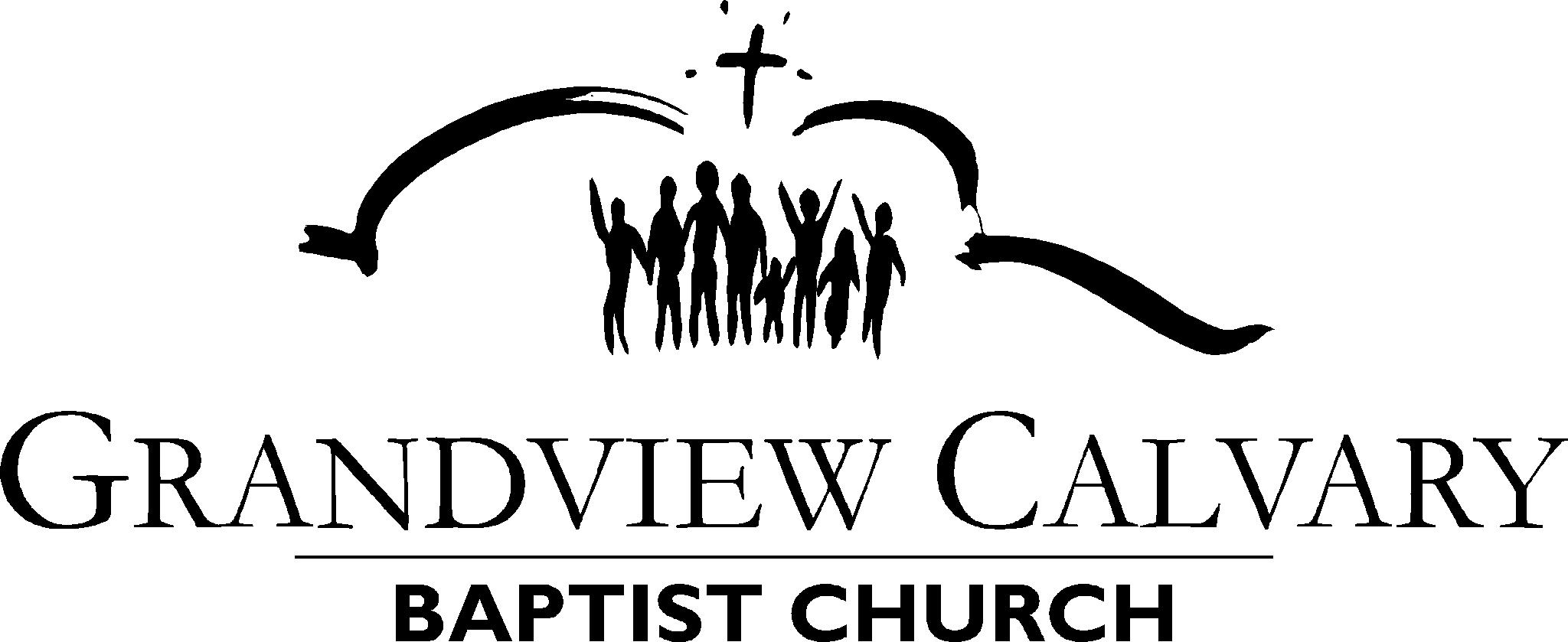 Easter Sermon Series:“The Path to Christ-like Character”Today:Tim Dickau“Contentment”Philippians 4:10-13 Not tEaster Sermon Series:“The Path to Christ-like Character”Today:Tim Dickau“Contentment”Philippians 4:10-13 Sunday, May 21, 2017Season of EasterWe welcome youIn the name of Jesus Christ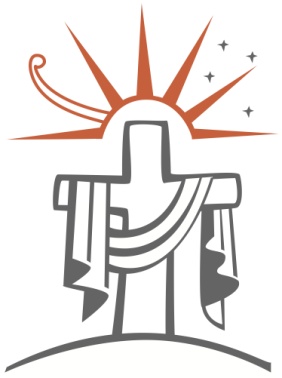 Sunday, May 21, 2017Season of EasterWe welcome youIn the name of Jesus ChristSURROUNDING OUR SERVICES TODAY:SURROUNDING OUR SERVICES TODAY:LOOKING AHEAD TO NEXT SUNDAY:Gerry Schoberg will be preaching on “Denying Yourself”LOOKING AHEAD TO NEXT SUNDAY:Gerry Schoberg will be preaching on “Denying Yourself”Monday 7-9pmWeds 6:30amWeds 9:30-1pmWeds 9:30-12pmThursday, 5pmThursday, 8pmSundays during Easter season, 12:30-2:30pmStreams Of Justice – meeting in Room 8Morning Prayers at Stillpointe. 1575 Salsbury Drive, ground level red door.MOMS - Mothers Offering Mentorship & Support.CLEAN Break Laundry Program at Washing Wells. Contact christina_chiu@hotmail.com for more info.Crossroads Community Meal  All are welcome!Doors open at 5pm. Seating to Dine at 6:30pm.For more info email:  crossroads@gcbchurch.ca Taize at Stillpointe, 1575 Salsbury Dr, ground level red doorEmmaus Lessons: GCBC Catechesis  - For youth grades 6 through 12, an intentional time of exploring what it means to follow Christ in the world. May 7, 14, 21, June 4 and 11. Plus Friday June 2 at 7pm.Sunday, June 4, after AM serviceMay 25-27Sunday, June 11Pentecost Potluck  - June 4th is Pentecost Sunday, and the Morning Congregation will be having a potluck after the service. Bring a dish that celebrates your cultural roots!CBWC Assembly – Tim Dickau, Fernando Campos, and Steve Davis will be the delegates representing GCBC at the Canadian Baptists of Western Canada Assembly in Calgary. One City, One Message – The same sermon theme will be preached in over 150 Vancouver churches on this Sunday: “Welcoming the Stranger”. Together we are sending a unified message to the city, a vision of the kingdom: the radical welcome of God in Christ.For the ‘Fine Print’ on our Worship Services, and for Helpful Info on Church Life, take a blue card from the sanctuary pew pockets.Bulletin Posting:  To post news or announcements, please have submissions to Kim Woody by Thurs noon: admin@gcbchurch.caBuilding Use:  To minimize building-use conflicts, ensure to contact Kim for booking church space for church-related or private use.GCBC Email List: To subscribe to the GCBC email list for periodic communication updates, go to “contact us” at gcbchurch.ca.